        Offene        Erziehungsberatung 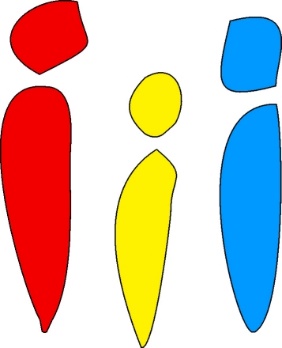 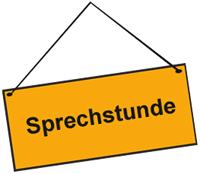 im Familienzentrum Sülz/KlettenbergTelefonische Anmeldung in der jeweiligen Kita.11.01.2024		Kita St. Bruno am Beethovenpark		9.00 - 11.00 Uhr18.01.2024		Kita St. Nikolaus				8.30 - 10.30 Uhr15.02.2024		Kita St. Karl Borromäus			8.30 - 10.30 Uhr22.02.2024		Kita St. Bruno				9.00 - 11.00 Uhr14.03.2024		Kita St. Bruno am Beethovenpark		9.00 - 11.00 Uhr21.03.2024		Kita St. Nikolaus				8.30 - 10.30 Uhr11.04.2024		Kita St. Bruno				9.00 - 11.00 Uhr18.04.20224		Kita St. Karl Borromäus			8.30 - 10.30 Uhr23.05.2024		Kita St. Nikolaus				8.30 - 10.30 Uhr06.06.2024		Kita St. Bruno am Beethovenpark		9.00 - 11.00 Uhr13.06.2024		Kita St. Bruno				9.00 - 11.00 Uhr20.06.2023		Kita St. Karl Borromäus			8.30 - 10.30 UhrBeraterin St. Karl & St. Nikolaus: 	Frau Leufgens- SemrauBeraterin St. Bruno und St. BaB: 		Frau Dünkelmann

Wir helfen Familien: 
• die sich Sorgen um ihre Familie und um die Entwicklung ihrer Kinder machen, 
• die sich bei Trennung und Scheidung weiterhin gut um ihre Kindern kümmern möchten, 
• die Hilfe suchen bei Gewalt, Misshandlung und Vernachlässigung.			                  Ziele der Beratung sind: 
• Ihre Schwierigkeiten zu verstehen, 
• Ihre Stärken zu entdecken und zu nutzen, 
• Lösungswege und Veränderungsmöglichkeiten zu suchen und umzusetzen. 
